Digging for Data IV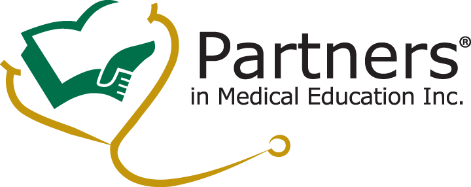 Resource ListName: The Hastings CenterURL: https://www.thehastingscenter.org/Purpose: Address social and ethical issues in health care, science, and technology through bioethics across multiple disciplines. The health care focus area includes projects and resources for health disparities, racial justice, and health policy & equity. Useful for determining the pulse of sensitive subjects, guidance on ethical issues and accessing reports, resources, and project results.Name: Social Interventions Research & Evaluation Network (SIREN)URL: https://sirenetwork.ucsf.edu/Purpose:  Improve health and health equity through research that improves social conditions. updates. Contains a robust evidence and resource library to find reports, webinars, and screening tools. The screening tools are useful for developing patient surveys for quality improvement. Name: Data.govURL: https://www.data.gov/Purpose: The home base for the U.S. Government’s open data. Wealth of data on diverse topics, tools and resources for research, technological applications, and data visualizations. Useful for information on the health of older adults. Name: State Health CompareURL: https://www.diversitydatakids.org/Purpose: Easy to use tool for obtaining state-level estimates related to health and health care, including insurance coverage, access, cost, utilization, outcomes, and economic measures. Explores data through a Culture of Health lens. Useful for exploring these topics within states by characteristics (i.e., age, race/ethnicity, and education level and across states and look at trends over time through user-generated maps, bar charts, trend lines, and tables.Name: HathiTrustURL: https://minorityhealth.hhs.gov/Purpose: Focused the digitizing of fully accessible academic and research library collections with an aim on scholarly interests. There are 17+ million books, journals, government publications and unpublished materials from around the world. The Research Center has a wealth of algorithms and data mining tools. Note – you should access under your institutional credentials for greatest access. 